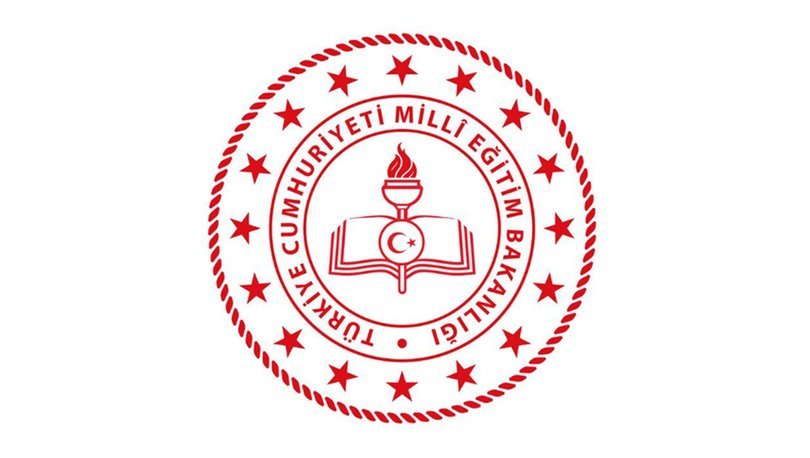 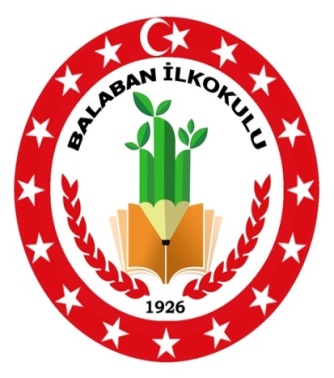 T.C.       DARENDE KAYMAKAMLIĞIBALABAN İLKOKULU MÜDÜRLÜĞÜ2019-2023 STRATEJİK PLANI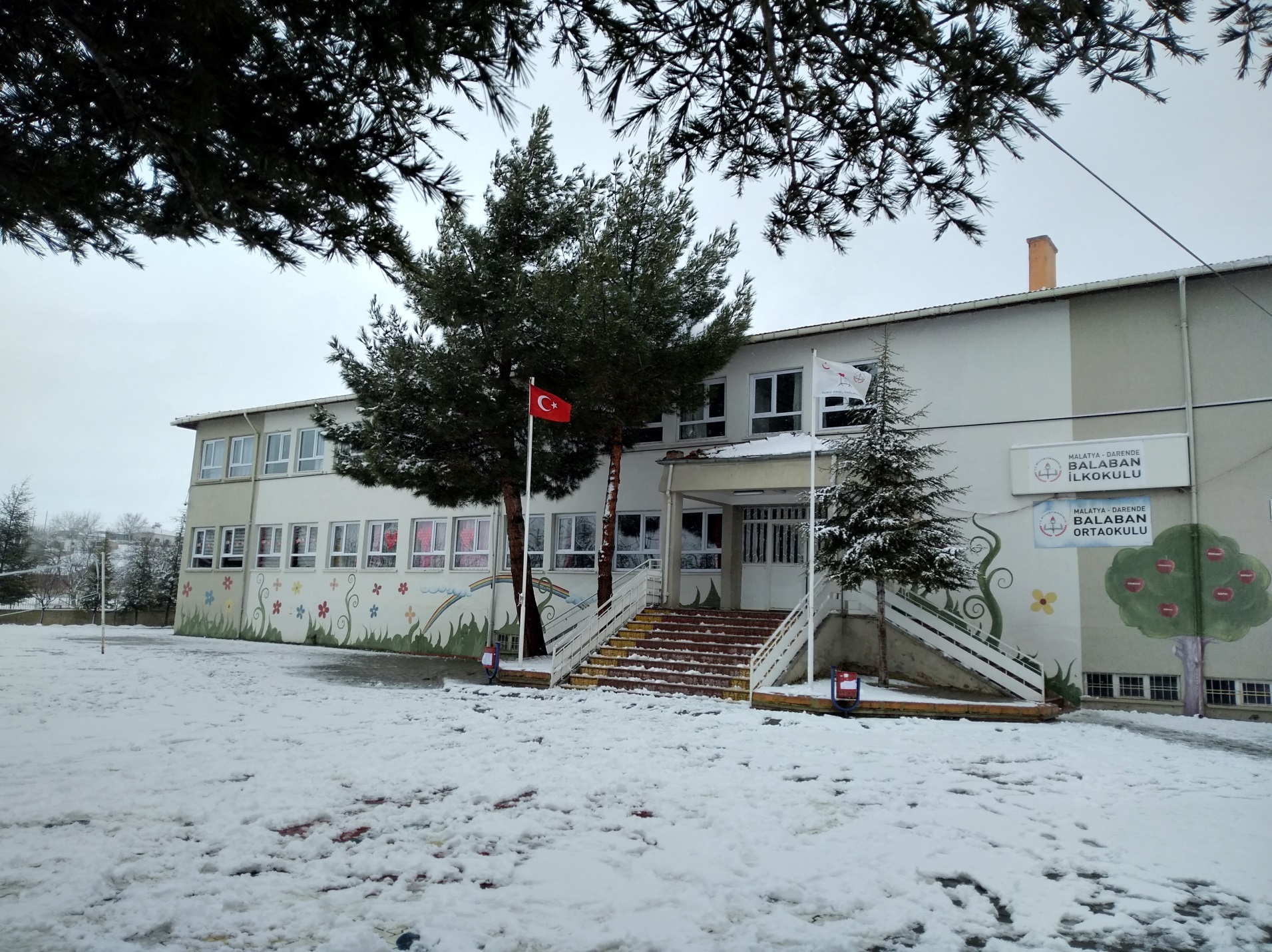 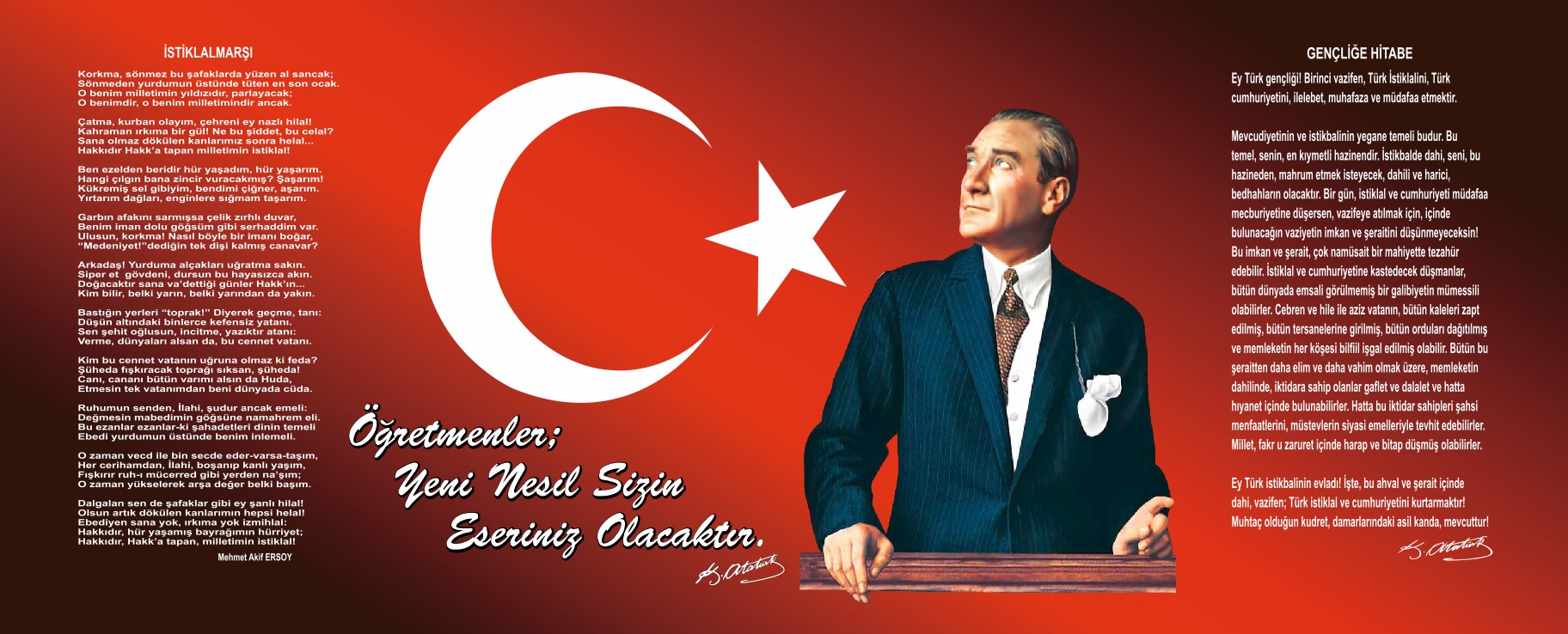 SUNUŞ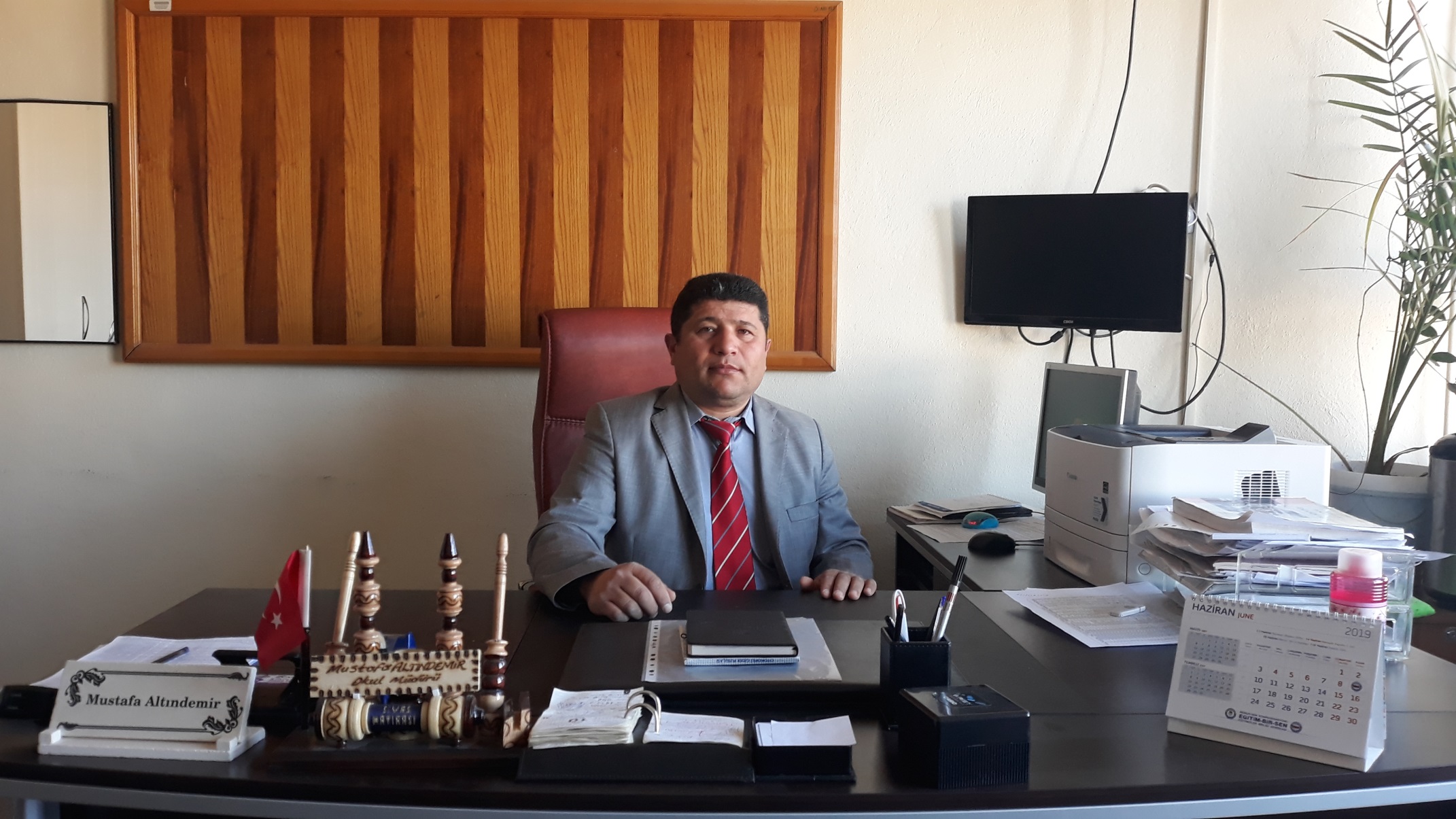              21. yüzyıl yönetim ve eğitim modelleri içerisinde kurumların performansları doğrultusunda amaç ve hedeflerini yönetebilmeleri önem kazanmaya başlamıştır. Kurumsal kapasiteye bağlı olarak çalışacak olan idari birimlerin  yıl sonunda kendi iş alanında ki performansını ölçmenin en gerçekçi yöntemlerinden biride Kurumsal  Stratejik Planlama çalışmaları olarak karşımıza çıkmaya başlamıştır. Müdürlüğümüz olarak  amaç ve hedeflerinin gerçekleşmesi için yapmış olduğu çalışmaları yerinden takip etmekte ve çalışmalar sırasında işbirliğinin daha da artırılmasını önemsemekteyiz. Balaban İlkokulu Müdürlüğü’müzün 2019-2023 Stratejik Planında yer alan amaç ve hedeflerine ulaştığını izleme ve değerlendirme çalışmaları sürecinde mütalaa edilmiş olup bu durum memnuniyet vermektedir.2019-2023 Stratejik plan çalışmaları ilgili Kanun ile belirlenmiş olup Müdürlüğümüzün ikinci dönem stratejik plan çalışmalarını 2023’lü yıllarda varılmak istenen hedefler doğrultusunda çizileceğini düşünmekteyim. Malatya’nın eğitimde rekabet edebilen, nitelikli insan kaynağı oluşturabilen, elde ettiği akademik ve sosyal başarılar ile ilimiz adına bizleri sevindirecek bir aşamaya geleceğini ümit etmekteyim. Aynı zamanda ilçemiz Darende’nin aynı başarıya destek olacağını beklemekteyim. Çalışma sırasında başta Plan hazırlama ekibi ve  çalışanlarımıza teşekkür ederim.Mustafa ALTINDEMİR                                                                                                                                                                                       Okul MüdürüBÖLÜM I: GİRİŞ ve PLAN HAZIRLIK SÜRECİ2019-2023 dönemi stratejik plan hazırlanması süreci Üst Kurul ve Stratejik Plan Ekibinin oluşturulması ile başlamıştır. Ekip tarafından oluşturulan çalışma takvimi kapsamında ilk aşamada durum analizi çalışmaları yapılmış ve durum analizi aşamasında paydaşlarımızın plan sürecine aktif katılımını sağlamak üzere paydaş anketi, toplantı ve görüşmeler yapılmıştır. Durum analizinin ardından geleceğe yönelim bölümüne geçilerek okulumuzun amaç, hedef, gösterge ve eylemleri belirlenmiştir. Çalışmaları yürüten ekip ve kurul bilgileri altta verilmiştir.STRATEJİK PLAN ÜST KURULUBÖLÜM II: DURUM ANALİZİDurum analizi bölümünde okulumuzun mevcut durumu ortaya konularak neredeyiz sorusuna yanıt bulunmaya çalışılmıştır. Bu kapsamda okulumuzun kısa tanıtımı, okul künyesi ve temel istatistikleri, paydaş analizi ve görüşleri ile okulumuzun Güçlü Zayıf Fırsat ve Tehditlerinin (GZFT) ele alındığı analize yer verilmiştir.Okulun Kısa Tanıtımı * Okulumuz 1926 yılında eğitim öğretime başlamıştır. 1926 yılından 1936 yılına kadar üç (3) sınıflı olarak eğitim öğretim yapmıştır. 1937 yılından itibaren beş (5) sınıflı olarak öğretime devam etmiştir. Okulun ilk binası aşağı mahallede toprak bir bina idi. 1961 yılında Balaban Lisesi’nin yanında  bulunan betonarme binada eğitim öğretimini devam ettirmiştir. Bu bina 1993 yılındaki heyelan nedeni ile boşaltıldı. Yeni binası yapılana kadar Lise ile dönüşümlü olarak öğretimini lise binasında yaptı.           1994-1995 öğretim yılında arsası YAŞARLAR tarafından (Hasan Köse BALABAN) bağışlanan ana yol üzerine yapılmıştır. Halen bu binayı kullanıyoruz. Okulun yanında bulunan GÖNENÇ ailesine  ait bahçede okulumuza hibe edilmiştir.  Okulumuza 2013 yılında Balabanlı hemşehrimiz olan Erol TONTU tarafından güvelik kamerası yaptırılmıştır.  Okulumuza arsalarını bağışlayan ailelere ve yardım eden bütün ailelere;  okul aile birliği ve okul idaresi adına teşekkürlerimizi sunuyoruz. Aynı yıl okul ilköğretim okuluna dönüştürüldü. Daha sonra 4+4+4 sistemi nedeni ile 2012-2013 eğitim öğretim yılında Balaban İlkokulu olarak eğitime başladı. Binası okulumuza aittir. Aynı binayı Balaban Ortaokulu ve Balaban İmam Hatip Ortaokulu’da kullanmaktadır. Beş sınıfımız bulunmaktadır. Okulumuza 3 taşıma merkezinden 3 araçla  22  öğrenci taşımalı olarak gelmektedir.  Binamızın yetersiz  olmasından dolayı  anasınıfımızı  lisenin  yanındaki eski karakol binasında Balaban ÇPAL bünyesinde eğitim öğretime devam etmektedir.. Şu anda 89 öğrenci ile eğitim öğretime devam ediyoruz. TAŞIMA MERKEZLERİ: 1-Çaybaşı   2-Kaynak     3- Yenipınar  Öğretim Şekli: Tam günIsıtma Sistemi: Kömür –KaloriferliBahçesi:     Okulun bahçesi ihata duvarı ile çevrilmiş olup, basketbol sahası, voleybol sahası ve futbol sahası bulunmaktadır. Büyük bölümü sıcak asfalt,bir kısmı parke ve bir kısmıda yeşil alandır.  Bölümleri:   14 derslik,  1 adet rehberlik odası ,1 adet öğretmenler odası, 1 adet müdür ve 2 müdür yardımcısı odası, 1 yemekhane, 1 kalorifer dairesi, 1 yakıt deposu, her katta birer tuvalet (12 kabin) , 1 adet fen ve teknoloji laboratuarı  bulunmaktadır. Sınıf yetersizliğinden dolayı kütüphanemiz bulunmamaktadır.Öğretmen Durumu: Şu an 2 idareci, 5 öğretmenimiz ve 1 hizmetli  bulunmaktadır.BAŞARILARIMIZ1-2015-2015 eğitim öğretim yılında”Su ve Hayat” konulu resim yarışmasında 4. Sınıf öğrencimiz Elif Naz KÖSE Malatya 1. Olmuştur.2-2017-2018 eğitim öğretim yılında “Geleceğimi Koruyorum”Resim yarışmasında 4.sınıf öğrencimiz Esma  Nur BİNGÖL Malatya Birincisi olmuş ve 30 Büyükşehir Belediyesinden il birincileri ile Türkiye birinciliğini paylaşmıştır. Cumhurbaşkanımın eşleri Emine ERDOĞAN Hanımın himayelerinde yapılan kapanış programına Ankara’davet edilmiş ve çeşitli hediyeler ile ödüllendirilmiştir.3-2018-2019 eğitim öğretim yılında “Şiirlerle Öğretmenim” konulu ezbere şiir okuma yarışmasında 3. Sınıf öğrencimiz Melike YILDIZ Malatya birincisi olmuştur.4-Yine ilçe düzeyinde yapılan yarışmalarda birçok birincilik, ikincilik ve üçüncülük ödülleri almıştır.Sosyal ve kültürel etkinliklere öğrencilerimizi yoğun bir şekilde katmaktayız.Öğrencilerimiz ve öğretmenlerimiz ile yapılan birçok sosyal ve kültürel faaliyet; ulusal ve yerel yazılı,görsel ve sosyal medyada kendisine geniş bir yer bulmuştur.BUNLARDAN BAZILARI AŞAĞIDADIRYolculara kitap hediye  ediyorum etkinliği yapıldı.Doğu ve Güney Doğudaki karakollarımızda görev yapan askerlerimize kayısı ve mamüllerinden oluşan paketlerin gönderilmesi etkinliğini yaptık.Geleneksel hale getirdiğimiz uçurtma şenliğinin 3. sünü 2019 da yapacağız.Yerli malı haftasında Malatya’nın simgesi olan kayısının tanıtımı için sehirler arası yolcu taşımacılığı yapan otobüslerdeki yolculara kayısı ikramı yapıldı.Geleneksel çocuk oyunları şenliklerine 4 dalda ilçe ve il düzeyinde iki yıldır katılım sağladık ve birçok derece aldık.Yine iki yıldır okul bazında zeka oyunları turnuvası yaptık ve devam ediyoruz.C vitamini şenliği etkinliğini yaptık.Tüm öğrencilere kendi sıktığımız doğal meyve sularını ikram ettik.Tüm öğrencilerimiz ile süt günü etkinliğini yaptık. Doğal olarak velilerimizden gelen sütleri okulumuzda pişirip öğrencilerimize ikram ettik.Veliye Gidin Okul projesini 4 yıldır sürdürmekteyiz. Bu vesile ile taşımalı öğrencilerin velileri ile kendi mahallelerinde toplantılar yapmaktayızDeğerler eğitimi projesini aktif olarak yürütmekteyiz. Modern standartlara göre hazırlanmış ve yapılmış Montessori sınıfı 1. sınıfımıza tahsis edilmiştir.Bunların haricinde okul öğrencilerimiz, öğretmenlerimiz, idaremiz ve velilerimiz ile yüzlerce etkinlik gerçekleştirdik.Okul Web sitesini etkin kulanmada;2017/2018 yılında İlçe de 1,ilde 4. ve Türkiye genelinde 479. Sırada yer aldık.2018/2019 yılında şu anda İlçe de 2.,ilde 4. ve Türkiye genelinde 188. sırada yer alıyoruz.  Bu stratejik plan ile amaçlanan, okul ile çevre ilişkilerini geliştirmeyi,  okul gelişimini sürekli kılmayı, belirlenen stratejik amaçlarla, ülkemize, çevresine faydalı, kendi ile barışık, öz güven sahibi, düşünen ve özgün üretimlerde “bende varım” diyebilen nesiller yetiştirilmesi amacını taşımaktadır. Belli bir süreç içinde oluşturulan “Balaban İlkokulu Okulu Stratejik Planı”  ile okulumuzun misyonu ve vizyonu, kuruluş/varoluş amacına uygun bir biçimde ortaya konulmuş ve bu vizyona ulaşmak için stratejik amaçlar ve hedefler belirlenmiştir. Balaban İlkokulu Stratejik Plan¨ 2019–2023 yılları arasındaki Balaban İlkokulu’nun stratejik amaçlar¨ doğrultusunda, sonuçlar¨ ölçülebilir göstergeleri olan hedefler ve alt-hedefler ortaya koymaktadır. Okulun Mevcut Durumu: Temel İstatistiklerOkul KünyesiOkulumuzun temel girdilerine ilişkin bilgiler altta yer alan okul künyesine ilişkin tabloda yer almaktadır.Temel Bilgiler Tablosu- Okul Künyesi Çalışan BilgileriOkulumuzun çalışanlarına ilişkin bilgiler altta yer alan tabloda belirtilmiştir.Çalışan Bilgileri Tablosu*Okulumuz Bina ve Alanları	Okulumuzun binası ile açık ve kapalı alanlarına ilişkin temel bilgiler altta yer almaktadır.Okul Yerleşkesine İlişkin Bilgiler Sınıf ve Öğrenci Bilgileri	Okulumuzda yer alan sınıfların öğrenci sayıları alttaki tabloda verilmiştir.Donanım ve Teknolojik KaynaklarımızTeknolojik kaynaklar başta olmak üzere okulumuzda bulunan çalışır durumdaki donanım malzemesine ilişkin bilgiye alttaki tabloda yer verilmiştir.Teknolojik Kaynaklar TablosuOkulumuzda Fatih Projesi kapsamında TTVPN interneti kullanılmaktadır.Gelir ve Gider BilgisiOkulumuzun genel bütçe ödenekleri, okul aile birliği gelirleri ve diğer katkılarda dâhil olmak üzere gelir ve giderlerine ilişkin son iki yıl gerçekleşme bilgileri alttaki tabloda verilmiştPAYDAŞ ANALİZİKurumumuzun temel paydaşları öğrenci, veli ve öğretmen olmakla birlikte eğitimin dışsal etkisi nedeniyle okul çevresinde etkileşim içinde olunan geniş bir paydaş kitlesi bulunmaktadır. Paydaşlarımızın görüşleri anket, toplantı, dilek ve istek kutuları, elektronik ortamda iletilen önerilerde dâhil olmak üzere çeşitli yöntemlerle sürekli olarak alınmaktadır.Paydaş anketlerine ilişkin ortaya çıkan temel sonuçlara altta yer verilmiştir * : ÖĞRENCİ ANKETİ SONUÇLARIOkulumuzda toplam 89  öğrenci öğrenim görmektedir. Tesadüfi Örnekleme Yöntemine göre seçilmiş toplam 64 öğrenciye uygulanan anket sonuçları aşağıda yer almaktadır.ANKET SONUÇLARI YÜZDE OLARAK VERİLMİŞTİROlumlu (Başarılı) Yönlerimiz : Okulda güvende hissedip okulu sevmektedirler. Öğretmenlerle iletişim kurup sorunları rahatlıkla dile getirmektedirler. Okulumuz temiz olup, ders araç gereçleri ile işlenmeye çalışılmaktadır. Sınıflarımız kalabalık olmayıp, ders aralarında oyunları oynamaktayım. Sosyal kültürel faaliyetlerde okulumuz faaldir ve sürekli derece elde etmektedir. Yapılan faaliyetler toplum üzerinde iz bırakmakta ve sürekli takdir edilmektedir.Olumsuz (Başarısız) Yönlerimiz : Okulumuzun bina içi fiziki şartları yeterli değildir. Kütüphane bulunmamaktadır.ÖĞRETMEN ANKETİ SONUÇLARIOkulumuzda görev yapmakta olan toplam 5 öğretmenin tamamına uygulanan anket sonuçları aşağıda yer almaktadır.ANKET SONUÇLARI YÜZDE OLARAK VERİLMİŞTİROlumlu (Başarılı) Yönlerimiz :Aidat değeri yüksek, okulu benimseyen, eşit ve adil davranılmaktadır. Öğretmen gelişimi için fırsatlar sunmakta, yenilik çalışmalarda destek olmaktadır. Öğretmenler arası işbirliği yapılmaktadır. Yapılacak çalışmalarda öğretmenin fikri alınmaktadır.    Olumsuz (başarısız) Yönlerimiz : Araç gereç yetersizliği vardır.VELİ ANKETİ SONUÇLARI       82 veli içerisinde Tesadüfi Örnekleme Yöntemine göre 67 kişi seçilmiştir.                                                                              ANKET SONUÇLARI YÜZDE OLARAK VERİLMİŞTİROlumlu (Başarılı) Yönlerimiz : Öğretmenle ihtiyaç duyduğum her zaman görüşme imkanım var. Öğrencimle ilgili sorunlar olunca ilgilenip, devam etmediği zaman arayıp haber verilmektedir. Okul temiz ve bakımlı olup, öğrencim giriş ve çıkışlarda gerekli güvenlik tedbirleri alınmış olup, teneffüslerde kontrol edilmektedir. Dersler araç ve gereçlerle işlenip öğrencimle ilgilenilmektedir. Okul sitesi güncel olup, e-okuldan gerekli bilgilere ulaşmaktadır. Sosyal,kültürel etkinliklerin fazla olması çocukların öz güvenini artırıyor.Olumsuz (başarısız) Yönlerimiz: Okulda kütüphane bulunmaması. GZFT (Güçlü, Zayıf, Fırsat, Tehdit) Analizi *Okulumuzun temel istatistiklerinde verilen okul künyesi, çalışan bilgileri, bina bilgileri, teknolojik kaynak bilgileri ve gelir gider bilgileri ile paydaş anketleri sonucunda ortaya çıkan sorun ve gelişime açık alanlar iç ve dış faktör olarak değerlendirilerek GZFT tablosunda belirtilmiştir. Dolayısıyla olguyu belirten istatistikler ile algıyı ölçen anketlerden çıkan sonuçlar tek bir analizde birleştirilmiştir.Kurumun güçlü ve zayıf yönleri donanım, malzeme, çalışan, iş yapma becerisi, kurumsal iletişim gibi çok çeşitli alanlarda kendisinden kaynaklı olan güçlülükleri ve zayıflıkları ifade etmektedir ve ayrımda temel olarak okul müdürü/müdürlüğü kapsamından bakılarak iç faktör ve dış faktör ayrımı yapılmıştır. İçsel Faktörler Güçlü YönlerZayıf YönlerDışsal Faktörler FırsatlarTehditler Gelişim ve Sorun AlanlarıGelişim ve sorun alanları analizi ile GZFT analizi sonucunda ortaya çıkan sonuçların planın geleceğe yönelim bölümü ile ilişkilendirilmesi ve buradan hareketle hedef, gösterge ve eylemlerin belirlenmesi sağlanmaktadır. Gelişim ve sorun alanları ayrımında eğitim ve öğretim faaliyetlerine ilişkin üç temel tema olan Eğitime Erişim, Eğitimde Kalite ve kurumsal Kapasite kullanılmıştır. Eğitime erişim, öğrencinin eğitim faaliyetine erişmesi ve tamamlamasına ilişkin süreçleri; Eğitimde kalite, öğrencinin akademik başarısı, sosyal ve bilişsel gelişimi ve istihdamı da dâhil olmak üzere eğitim ve öğretim sürecinin hayata hazırlama evresini; Kurumsal kapasite ise kurumsal yapı, kurum kültürü, donanım, bina gibi eğitim ve öğretim sürecine destek mahiyetinde olan kapasiteyi belirtmektedir.Gelişim ve sorun alanlarına ilişkin GZFT analizinden yola çıkılarak saptamalar yapılırken yukarıdaki tabloda yer alan ayrımda belirtilen temel sorun alanlarına dikkat edilmesi gerekmektedir. Gelişim ve Sorun AlanlarımızBÖLÜM III: MİSYON, VİZYON VE TEMEL DEĞERLEROkul Müdürlüğümüzün Misyon, vizyon, temel ilke ve değerlerinin oluşturulması kapsamında öğretmenlerimiz, öğrencilerimiz, velilerimiz, çalışanlarımız ve diğer paydaşlarımızdan alınan görüşler, sonucunda stratejik plan hazırlama ekibi tarafından oluşturulan Misyon, Vizyon, Temel Değerler; Okulumuz üst kurulana sunulmuş ve üst kurul tarafından onaylanmıştır.MİSYONUMUZ :Okulumuz öğrencilerini; uygun öğrenme ortamlarında öğrencilerimizi ilgi ve yeteneklerini geliştirerek onları hayata ve üst öğrenime hazırlamak,  haklarını kullanma, başkalarının haklarına saygı duyma, görevini yapma ve sorumluluk yüklenebilen birey olma bilincini kazandırmak,  millî ve evrensel kültür değerlerini tanımalarını,  kendilerine, ailelerine, topluma ve çevreye olumlu katkılar yapan, kendisi, ailesi ve çevresi ile barışık, başkalarıyla iyi ilişkiler kuran, iş birliği içinde çalışan, hoşgörülü ve paylaşmayı bilen, etik değerlere bağlı kalarak dürüst, erdemli, iyi ve mutlu yurttaşlar olarak yetiştirmektir.VİZYONUMUZ : Çevresinde akademik başarısından sürekli söz ettiren ve sosyal kültürel faaliyetlerdeki başarısını giderek artıran bir kurum olmak.TEMEL DEĞERLERİMİZ 1) Nitelikli eğitim2) Bireysel öğrenme ve becerileri desteklemek3) Açıklık ve erişilebilirlik4) Hesap verilebilirlik5) Etkili okul içi ve dışı iletişim6) Hakkaniyet ve eşitlik7)Milli ve manevi değerlere bağlılık8) Toplumsal değerlere önem vermek9) Teknolojik adaptasyonBÖLÜM IV: AMAÇ, HEDEF VE EYLEMLERAçıklama: Amaç, hedef, gösterge ve eylem kurgusu amaç Sayfa 26-27-28 de yer alan Gelişim Alanlarına göre yapılacaktır.Altta erişim, kalite ve kapasite amaçlarına ilişkin örnek amaç, hedef ve göstergeler verilmiştir.Erişim başlığında eylemlere ilişkin örneğe yer verilmiştir.TEMA I: EĞİTİM VE ÖĞRETİME ERİŞİMEğitim ve öğretime erişim okullaşma ve okul terki, devam ve devamsızlık, okula uyum ve oryantasyon, özel eğitime ihtiyaç duyan bireylerin eğitime erişimi, yabancı öğrencilerin eğitime erişimi ve hayatboyu öğrenme kapsamında yürütülen faaliyetlerin ele alındığı temadır.Stratejik Amaç 1: Kayıt bölgemizde yer alan çocukların okullaşma oranlarını artıran, öğrencilerin uyum ve devamsızlık sorunlarını gideren etkin bir yönetim yapısı kurulacaktır.   Stratejik Hedef 1.1.  Kayıt bölgemizde yer alan çocukların okullaşma oranları artırılacak ve öğrencilerin uyum ve devamsızlık sorunları da giderilecektir. Performans Göstergeleri EylemlerTEMA II: EĞİTİM VE ÖĞRETİMDE KALİTENİN ARTIRILMASIEğitim ve öğretimde kalitenin artırılması başlığı esas olarak eğitim ve öğretim faaliyetinin hayata hazırlama işlevinde yapılacak çalışmaları kapsamaktadır. Bu tema altında akademik başarı, sınav kaygıları, sınıfta kalma, ders başarıları ve kazanımları, disiplin sorunları, öğrencilerin bilimsel, sanatsal, kültürel ve sportif faaliyetleri ile istihdam ve meslek edindirmeye yönelik rehberlik ve diğer mesleki faaliyetler yer almaktadır. Stratejik Amaç 2: Öğrencilerimizin gelişmiş dünyaya uyum sağlayacak şekilde donanımlı bireyler olabilmesi için eğitim ve öğretimde kalite artırılacaktır.Stratejik Hedef 2.1.  Öğrenme kazanımlarını takip eden ve velileri de sürece dâhil eden bir yönetim anlayışı ile öğrencilerimizin akademik başarıları ve sosyal faaliyetlere etkin katılımı artırılacaktır.Performans GöstergeleriEylemlerStratejik Hedef 2.2.  Etkin bir rehberlik anlayışıyla, öğrencilerimizi ilgi ve becerileriyle orantılı bir şekilde üst öğrenime veya istihdama hazır hale getiren daha kaliteli bir kurum yapısına geçilecektir. Performans GöstergeleriEylemlerTEMA III: KURUMSAL KAPASİTEStratejik Amaç 3: Eğitim ve öğretim faaliyetlerinin daha nitelikli olarak verilebilmesi için okulumuzun kurumsal kapasitesi güçlendirilecektir. Stratejik Hedef 3.1.  -	Belirlenen ihtiyaçlar doğrultusunda fiziki alt yapı eksiklikleri giderilecek, öğretmen, öğrenci ve veli memnuniyeti artırılacaktır. -	Kurumda stratejik yönetim anlayışının kurum kültürü olarak yerleşmesini sağlamak. -	Okul ihtiyaçlarını karşılamaya yönelik paydaşlardan destek sağlamak.Performans GöstergeleriNOT:2018 de beyaz bayrak alındı. 2019  yılı için Beslenme Dostu Okul başvurusu yapıldı. Kurum denetlendi ve sonuç beklenmektedir. Süreleri dolduğunda başvuruları yenilenecektir.EylemlerV. BÖLÜM: MALİYETLENDİRME2019-2023 Stratejik Planı Faaliyet/Proje Maliyetlendirme TablosuNOT:Bina Balaban İlkokuluna ait olduğu için yakıt, elektrik,telefon ve su giderleri genel bütçe için ilkokula girilmiştir.VI. BÖLÜM: İZLEME VE DEĞERLENDİRMEOkulumuz Stratejik Planı izleme ve değerlendirme çalışmalarında 5 yıllık Stratejik Planın izlenmesi ve 1 yıllık gelişim planın izlenmesi olarak ikili bir ayrıma gidilecektir. Stratejik planın izlenmesinde 6 aylık dönemlerde izleme yapılacak denetim birimleri, il ve ilçe millî eğitim müdürlüğü ve Bakanlık denetim ve kontrollerine hazır halde tutulacaktır.Yıllık planın uygulanmasında yürütme ekipleri ve eylem sorumlularıyla aylık ilerleme toplantıları yapılacaktır. Toplantıda bir önceki ayda yapılanlar ve bir sonraki ayda yapılacaklar görüşülüp karara bağlanacaktır. EKLER: Öğretmen, öğrenci ve veli anket örnekleri klasör ekinde olup okullarınızda uygulanarak sonuçlarından paydaş analizi bölümü ve sorun alanlarının belirlenmesinde yararlanabilirsiniz.Üst Kurul BilgileriÜst Kurul BilgileriEkip BilgileriEkip BilgileriAdı SoyadıUnvanıAdı SoyadıUnvanıMustafa ALTINDEMİROkul Müd.Hasan POLATMüd.Yrd.Hilal İRKETİÖğretmenFatih İNCEÖğretmenHicran GÜNDOĞANÖğretmenErol SÜMERÖğretmenİsmet DOĞANO.A.B.B.Cumali COŞKUNÖğretmenMehmet KARAVeliElif Su  UÇARÖğrenciİli: Malatyaİli: Malatyaİli: Malatyaİli: Malatyaİlçesi: Darendeİlçesi: Darendeİlçesi: Darendeİlçesi: DarendeAdres: Balaban Mah. Atatürk Cad.(Aşağı) No: 44Balaban Mah. Atatürk Cad.(Aşağı) No: 44Balaban Mah. Atatürk Cad.(Aşağı) No: 44Coğrafi Konum (link)*:Coğrafi Konum (link)*:https://goo.gl/maps/YnrtgCfW6nshttps://goo.gl/maps/YnrtgCfW6nsTelefon Numarası: (422) 6356335(422) 6356335(422) 6356335Faks Numarası:Faks Numarası:e- Posta Adresi:721515@meb.k12.tr721515@meb.k12.tr721515@meb.k12.trWeb sayfası adresi:Web sayfası adresi:http://darendebalabanilkokulu.meb.k12.trhttp://darendebalabanilkokulu.meb.k12.trKurum Kodu:721515721515721515Öğretim Şekli:Öğretim Şekli:Normal EğitimNormal EğitimOkulun Hizmete Giriş Tarihi : 1994Okulun Hizmete Giriş Tarihi : 1994Okulun Hizmete Giriş Tarihi : 1994Okulun Hizmete Giriş Tarihi : 1994Toplam Çalışan Sayısı *Toplam Çalışan Sayısı *77Öğrenci Sayısı:Kız4444Öğretmen SayısıKadın22Öğrenci Sayısı:Erkek4545Öğretmen SayısıErkek33Öğrenci Sayısı:Toplam8989Öğretmen SayısıToplam55Derslik Başına Düşen Öğrenci SayısıDerslik Başına Düşen Öğrenci SayısıDerslik Başına Düşen Öğrenci Sayısı:18Şube Başına Düşen Öğrenci SayısıŞube Başına Düşen Öğrenci SayısıŞube Başına Düşen Öğrenci Sayısı:18Öğretmen Başına Düşen Öğrenci SayısıÖğretmen Başına Düşen Öğrenci SayısıÖğretmen Başına Düşen Öğrenci Sayısı: 18Şube Başına 30’dan Fazla Öğrencisi Olan Şube SayısıŞube Başına 30’dan Fazla Öğrencisi Olan Şube SayısıŞube Başına 30’dan Fazla Öğrencisi Olan Şube Sayısı: 0Öğrenci Başına Düşen Toplam Gider MiktarıÖğrenci Başına Düşen Toplam Gider MiktarıÖğrenci Başına Düşen Toplam Gider Miktarı15 TLÖğretmenlerin Kurumdaki Ortalama Görev SüresiÖğretmenlerin Kurumdaki Ortalama Görev SüresiÖğretmenlerin Kurumdaki Ortalama Görev Süresi4 YılUnvan*ErkekKadınToplamOkul Müdürü ve Müdür Yardımcısı202Sınıf Öğretmeni325Branş Öğretmeni000Rehber Öğretmen000İdari Personel000Yardımcı Personel101Güvenlik Personeli000Toplam Çalışan Sayıları628Okul Bölümleri *Okul Bölümleri *Özel AlanlarVarYokOkul Kat Sayısı1Çok Amaçlı SalonXDerslik Sayısı14Çok Amaçlı SahaXDerslik Alanları (m2)47KütüphaneXKullanılan Derslik Sayısı5Fen LaboratuvarıXŞube Sayısı5Bilgisayar LaboratuvarıXİdari Odaların Alanı (m2)15İş AtölyesiXÖğretmenler Odası (m2)47Beceri AtölyesiXOkul Oturum Alanı (m2)595PansiyonXOkul Bahçesi (Açık Alan)(m2)4970Okul Kapalı Alan (m2)1785Sanatsal, bilimsel ve sportif amaçlı toplam alan (m2)3850Kantin (m2)0Tuvalet Sayısı12Diğer (………….)SINIFIKızErkekToplam1/A811192/A137203/A69153/B87144/A91221TOPLAM444589Akıllı Tahta Sayısı5TV Sayısı0Masaüstü Bilgisayar Sayısı3Yazıcı Sayısı2Taşınabilir Bilgisayar Sayısı0Fotokopi Makinası Sayısı4Projeksiyon Sayısı0İnternet Bağlantı HızıDownload:95 mbpsUpload:96 mbpsYıllarGelir MiktarıGider Miktarı2017246018592018366935Sıra NoMADDELERKATILMA DERECESİKATILMA DERECESİKATILMA DERECESİKATILMA DERECESİKATILMA DERECESİSıra NoMADDELERKesinlikle KatılıyorumKatılıyorumKararsızımKısmen KatılıyorumKatılmıyorum1Öğretmenlerimle ihtiyaç duyduğumda rahatlıkla görüşebilirim.%  77%   20%   32Okul müdürü ile ihtiyaç duyduğumda rahatlıkla konuşabiliyorum.%  70%   14% 13%    33Okulun rehberlik servisinden yeterince yararlanabiliyorum.%  64%   27%4,5%    3%  1,54Okula ilettiğimiz öneri ve isteklerimiz dikkate alınır.%  75%   14%   6%    3%     25Okulda kendimi güvende hissediyorum.% 75%   19%   66Okulda öğrencilerle ilgili alınan kararlarda bizlerin görüşleri alınır.% 68,5%   13% 14%    3%  1,57Öğretmenler yeniliğe açık olarak derslerin işlenişinde çeşitli yöntemler kullanmaktadır.%  78%   13%   6% 1,5%  1,58Derslerde konuya göre uygun araç gereçler kullanılmaktadır.%  81%   13%4,5% 1,59Teneffüslerde ihtiyaçlarımı giderebiliyorum.% 87,5%     8%1,5%     310Okulun içi ve dışı temizdir.%  75%   13%4,5%    3%  4,511Okulun binası ve diğer fiziki mekânlar yeterlidir.%  86%     8%    3%     312Okul kantininde satılan malzemeler sağlıklı ve güvenlidir.%  58%   16%   6%    9%   1113Okulumuzda yeterli miktarda sanatsal ve kültürel faaliyetler düzenlenmektedir.%  91%     3%1,5%  4,5Sıra NoMADDELERKATILMA DERECESİKATILMA DERECESİKATILMA DERECESİKATILMA DERECESİKATILMA DERECESİSıra NoMADDELERKesinlikle KatılıyorumKatılıyorumKararsızımKısmen KatılıyorumKatılmıyorum1Okulumuzda alınan kararlar, çalışanların katılımıyla alınır.%   60%402Kurumdaki tüm duyurular çalışanlara zamanında iletilir.%   80%203Her türlü ödüllendirmede adil olma, tarafsızlık ve objektiflik esastır.%   80%204Kendimi, okulun değerli bir üyesi olarak görürüm.% 1005Çalıştığım okul bana kendimi geliştirme imkânı tanımaktadır.%   80%206Okul, teknik araç ve gereç yönünden yeterli donanıma sahiptir.%40%40%207Okulda çalışanlara yönelik sosyal ve kültürel faaliyetler düzenlenir.%   60%408Okulda öğretmenler arasında ayrım yapılmamaktadır.%  1009Okulumuzda yerelde ve toplum üzerinde olumlu etki bırakacak çalışmalar yapmaktadır.%  10010Yöneticilerimiz, yaratıcı ve yenilikçi düşüncelerin üretilmesini teşvik etmektedir.%    60%4011Yöneticiler, okulun vizyonunu, stratejilerini, iyileştirmeye açık alanlarını vs. çalışanlarla paylaşır.%    80%2012Okulumuzda sadece öğretmenlerin kullanımına tahsis edilmiş yerler yeterlidir.%    60%20%2013Alanıma ilişkin yenilik ve gelişmeleri takip eder ve kendimi güncellerim.%    80%20Sıra NoMADDELERKATILMA DERECESİKATILMA DERECESİKATILMA DERECESİKATILMA DERECESİKATILMA DERECESİSıra NoMADDELERKesinlikle KatılıyorumKatılıyorumKararsızımKısmen KatılıyorumKatılmıyorum1İhtiyaç duyduğumda okul çalışanlarıyla rahatlıkla görüşebiliyorum.%  57% 36%1% 3% 32Bizi ilgilendiren okul duyurularını zamanında öğreniyorum. %  54% 33%3% 9% 13Öğrencimle ilgili konularda okulda rehberlik hizmeti alabiliyorum.%  39% 34%9% 12% 64Okula ilettiğim istek ve şikâyetlerim dikkate alınıyor. %  45% 33%16% 3% 35Öğretmenler yeniliğe açık olarak derslerin işlenişinde çeşitli yöntemler kullanmaktadır.%  46% 34%14% 3% 36Okulda yabancı kişilere karşı güvenlik önlemleri alınmaktadır. %  52% 27%11% 9% 17Okulda bizleri ilgilendiren kararlarda görüşlerimiz dikkate alınır. %  43% 45%5% 6% 18E-Okul Veli Bilgilendirme Sistemi ile okulun internet sayfasını düzenli olarak takip ediyorum.%  48% 20%4% 25% 39Çocuğumun okulunu sevdiğini ve öğretmenleriyle iyi anlaştığını düşünüyorum.%  72% 24%410Okul, teknik araç ve gereç yönünden yeterli donanıma sahiptir.%  40% 28%20% 6% 611Okul her zaman temiz ve bakımlıdır.%  43% 30%16% 8% 312Okulun binası ve diğer fiziki mekânlar yeterlidir.%  43% 30%14% 9% 413Okulumuzda yeterli miktarda sanatsal ve kültürel faaliyetler düzenlenmektedir.%  52% 32% 9% 3% 4Öğrenciler1-Sınıf mevcutlarının eğitim-öğretime elverişli olması.2-Sosyal,kültürel,sanatsal ve sportif faaliyetlere etkin olarak katılınması ve yıllık il düzeyinde en az bir birincilik derecesinin elde edilmesi.3-Öğrencilerin okula devamsızlık sorununun olmaması.4-Disiplinsizlik ve karmaşa bulunmaması.Çalışanlar1-Teknolojik alt yapıdan öğretmenlerin yararlanma düzeylerinin yüksek olması. 2-Genç, dinamik ve gayretli bir eğitim çalışanlarının bulunması.3-Mükemmel bir kurum kültürüne sahip çalışanlarımızın bulunması4-EBA ve  diğer eğitim portallarını öğretmenlerimizin etkin kullanması.5-Materyal üretmede ve tasarlamada gayretli bir ekibin olması.6-Sosyal ve kültürel faaliyetleri benimseyen, uygulayan ve başarıya ulaşan bir ekibin olması.Veliler1-Velilerlin işbirliğine açık olması. 2-Eğitim öğretimde duyarlı velilerimizin çok olması.Bina ve Yerleşke1-Öğrenci başına düşen açık alan oranının yeterli olması. 2-Okulun tek katlı olması.3- Geniş oyun alanlarının olduğu bir okul  bahçesinin olması.4-Okul bahçesinde eğitici ve eğlendirici alanların çok olması.Donanım1-Teknolojik donanım ve öğretmenlerin teknolojik birikimlerinin yeterli olması.2-Fatih Projesi kapsamında sınıflarda akıllı tahtaların yer alması.BütçeHayır sahiplerinin desteği.Yönetim Süreçleri1-Öğretmenler kurulunda alınan kararların herkes tarafından benimsenip uygulanabilmesi.2-Katılımcı ve paylaşımcı bir yönetim anlayışının hakim olması.İletişim SüreçleriÇalışanlarla ikili iletişim kanallarının açık olması. ÖğrencilerOrta okul öğrencileri ile aynı binayı ve alanları kullanmalarından dolayı olumsuz örnek alma davranışları ortaya çıkmaktadır.ÇalışanlarYardımcı personelin oturup dinlenebileceği bir odanın olmaması.VelilerTaşımalı öğrenci velilerinin okula erişimde sıkıntı yaşamaları.Bina ve YerleşkeSınıfların ortaokul ve imam hatip ortaokulu tarafından kullanılmaması nedeni ile kütüphanenin bulunmaması. Çok amaçlı bir salonun bulunmaması.BütçeEkonomik kaynak yetersizliği,PolitikYerel Yönetimin eğitim hizmetlerine yönelik duyarlılığı,Eğitim alanında yapılan çalışmalarEkonomikHayırsever vatandaşlar.  Kooperatif gelirleri.  Velilerin desteğiSosyolojikYakın sosyal çevrede ve şehir ölçeğinde eğitim kurumuna destek olma eğiliminin yüksek olması,Mahallemizin tarihi ve doğal güzelliklerinin varlığı,Manevi ve kültürel zenginlik,Öğrencilerin örnek olabileceği örnek şahsiyetlerin fazlalığı.TeknolojikTeknolojinin eğitim için faydalı olacağı inancı ve etkisi.Mevzuat-YasalEğitimde sürekli değişen politikalarının geliştirilmesi.Eğitimde fırsat eşitliği.EkolojikKonum itibariyle, kentleşmenin getirdiği, trafik, gürültü, sosyal karmaşa gibi olumsuzluklardan göreli olarak daha az etkilenmesi.Çevre bilincinin ve duyarlılığının artmaya başlaması.PolitikEğitim sisteminde sürekli yenilenen programlar.EkonomikOkulun yeterli ve sabit bir gelirinin olmamasıTeknolojinin hızlı gelişmesiyle birlikte yeni üretilen cihaz ve makinelerin maliyetiSosyolojikKitle iletişim araçlarının olumsuz etkileriTeknolojikElektrik kesintilerinde teknolojik aletlerin zarar görmesi.Teknolojinin kişiler üzerindeki olumsuz etkileriMevzuat-YasalMevzuat değişiklikleriEkolojikOkulumuzun D300 karayoluyla bitişik olması nedeni ile karşıya geçişlerde trafik kazası riskinin bulunması.Eğitime ErişimEğitimde KaliteKurumsal KapasiteOkullaşma OranıAkademik BaşarıKurumsal İletişimOkula Devam/ DevamsızlıkSosyal, Kültürel ve Fiziksel GelişimKurumsal YönetimOkula Uyum, OryantasyonSınıf TekrarıBina ve YerleşkeÖzel Eğitime İhtiyaç Duyan Bireylerİstihdam Edilebilirlik ve YönlendirmeDonanımYabancı ÖğrencilerÖğretim YöntemleriTemizlik, HijyenHayatboyu ÖğrenmeDers araç gereçleriİş Güvenliği, Okul Güvenliği 1.TEMA: EĞİTİM VE ÖĞRETİME ERİŞİM 1.TEMA: EĞİTİM VE ÖĞRETİME ERİŞİM1Özel Eğitime İhtiyaç Duyan bireyler.2Okula uyum sorunları.2.TEMA: EĞİTİM VE ÖĞRETİMDE KALİTE2.TEMA: EĞİTİM VE ÖĞRETİMDE KALİTE1Öğretmenlere yönelik hizmetiçi eğitimler2Eğitim öğretim sürecinde sanatsal, sportif ve kültürel faaliyetler3Ders araç ve gereçleri.4Yardımcı personel.5Öğretmen yeterlilikleri(Branş öğretmenlerin görevlendirilmesi.) 6Okuma kültürü 7Okul sağlığı ve hijyen3.TEMA: KURUMSAL KAPASİTE3.TEMA: KURUMSAL KAPASİTE1Okul ve kurumların fiziki kapasitesinin yetersizliği (Eğitim öğretim ortamlarının yetersizliği)2Üç okulun bir arada eğitim görmesi3Eğitim, ve sosyal hizmet ortamlarının kalitesinin artırılması4Donatım eksiklerinin giderilmesi5Okullardaki fiziki durumun özel eğitime gereksinim duyan öğrencilere uygunluğu NoPERFORMANSGÖSTERGESİMevcutMevcutHEDEFHEDEFHEDEFHEDEFHEDEFHEDEFNoPERFORMANSGÖSTERGESİ2018201920192020202120222023PG.1.1.aKayıt bölgesindeki öğrencilerden okula kayıt yaptıranların oranı (%)%100%100%100%100%100%100%100PG.1.1.bİlkokul birinci sınıf öğrencilerinden en az bir yıl okul öncesi eğitim almış olanların oranı (%)(ilkokul)%84,2%86%86%88%92%94%100PG.1.1.c.Okula yeni başlayan öğrencilerden oryantasyon eğitimine katılanların oranı (%)%80%85%85%90%95%95%100PG.1.1.d.Bir eğitim ve öğretim döneminde 20 gün ve üzeri devamsızlık yapan öğrenci oranı (%)%0%0%0%0%0%0%0PG.1.1.e.Bir eğitim ve öğretim döneminde 20 gün ve üzeri devamsızlık yapan yabancı öğrenci oranı (%)%0%0%0%0%0%0%0PG.1.1.f.Okulun özel eğitime ihtiyaç duyan bireylerin kullanımına uygunluğu (0-1)0000000PG.1.1.g.Öğrenci ile yapılan bireysel görüşme oranı(%)304040506585100PG.1.1.ıYemek hizmeti sunulan öğrenci sayısı (Taşımalı ve Sosyal yardımlaşma kapsamında)25252527282930NoEylem İfadesiEylem SorumlusuEylem Tarihi1.1.1.Kayıt bölgesinde yer alan öğrencilerin tespiti çalışması yapılacaktır.Okul Stratejik Plan Ekibi01 Eylül-20 Eylül1.1.2Devamsızlık yapan öğrencilerin tespiti ve erken uyarı sistemi için çalışmalar yapılacaktır.Hasan POLATMüdür Yardımcısı01 Eylül-20 Eylül1.1.3Devamsızlık yapan öğrencilerin velileri ile özel aylık  toplantı ve görüşmeler yapılacaktır.Hasan POLATMüdür YardımcısıHer ayın son haftası1.1.4Okulun özel eğitime ihtiyaç duyan bireylerin kullanımının kolaylaşıtırılması için rampa tamamlanacaktır.Mustafa ALTINDEMİROkul MüdürüAğustos 2019NoPERFORMANSGÖSTERGESİMevcutMevcutHEDEFHEDEFHEDEFHEDEFHEDEFHEDEFNoPERFORMANSGÖSTERGESİ2018201920192020202120222023PG.1.1.aÖğrencilerin yabancı dil dersi yılsonu başarı puanı ortalaması100100100100100100100PG.1.1.bSosyal faaliyetlere etkin katılım oranı%85%87%87%90%92%95%100PG.1.1.cDers dışı etkinliklere katılan öğrenci oranı (%)16181820253035PG.1.1.çYerel, ulusal ve uluslararası düzeydeki bilimsel, kültürel, sanatsal ve sportif faaliyetlere katılan öğrenci sayısı (0-1)25282832354045PG.1.1.dDoğa, çevre, enerji tüketimi vb konularda düzenlenen etkinliklere katılan öğrenci oranı (%)80828284858789PG.1.1.eÖğrenci başına okunan kitap sayısı (0-1)25303035404550PG.1.1.fSağlıklı beslenme ve fiziksel aktivite çalışmalarına katılan öğrenci sayısı (0-1)85898990858583PG.1.1.gÖdüllendirilen çalışan sayısı2222223PG.1.1.hSağlık tarama sayısı (Öğrenci)90Tüm öğrencilerTüm öğrencilerTüm öğrencilerTüm öğrencilerTüm öğrencilerTüm öğrencilerPG.1.1.ıAile ziyaretleri sayısı12151520222530PG.1.1.iGeri dönüşüme kazandırılan atık miktarı (kg)500600600650700750800PG.1.1.jOkul internet sitesinin ziyaretçi sayısı(Ortalama Günlük)657070808595110PG.1.1.kDilek ve şikayetlerin iyileştirilme oranı(%)15202025304050PG.1.1.lİftihar belgesi alanların sayısı23272729323538PG.1.1.mTakdir ve teşekkür belgesi alanların sayısı (Gelecek yıllardaki öğrenci sayısı oranlanmıştır)32333342343028NoEylem İfadesiEylem SorumlusuEylem Tarihi1.1.1.Bireylerin en az bir yabancı dili iyi derecede öğrenmesinin önemi ve yabancı dil eğitimine erken yaşlarda başlamanın yabancı dil öğrenmedeki avantajları ile ilgili farkındalık artırmaya yönelik çalışmalar yapılacaktırİngilizce ÖğretmeniHer Öğretim Dönemi1.1.2Tüm paydaşların özel yetenekli bireylerin eğitimi konusunda farkındalıklarını arttırma amaçlı çalışmalar yapılacaktırOkul Stratejik Plan EkipleriMayıs (Her Yıl)1.1.3Sosyal Faaliyetlerin artırılmasına yönelik çalışmalar yapılacak.Okul Stratejik Plan EkipleriNisan 2019 (Her Yıl)1.1.4Sınıflar arası çeşitli sportif karşılaşmalar yapılması planlanacak.Okul Stratejik Plan EkipleriMayıs (Her Yıl)NoPERFORMANSGÖSTERGESİMevcutMevcutHEDEFHEDEFHEDEFHEDEFHEDEFHEDEFNoPERFORMANSGÖSTERGESİ2018201920192020202120222023PG.1.1.aHangi okullara gideceklerine dair anket çalışmaları planlanacak ve tanıtım yapılacak.21292920192020PG.1.1.bEğitim ve öğretim sürecinde düzenlenen oryantasyon faaliyet sayısı1222234PG.1.1.cEğitim ve öğretim sürecinde gerçekleştirilen okul dışı etkinlik sayısı2223445PG.1.1.dGeliştirilen eğitim ve öğretim materyal sayısı2334567NoEylem İfadesiEylem SorumlusuEylem Tarihi1.1.a.Gidecekleri okul türleri ile ilgili belirleme ve e-okula giriş yapılması.Hasan POLATMüdür YardımcısıHer yıl Şubat-Mart Ayı.1.1.b.Oryantasyon eğitimlerinin verilmesi.Mustafa ALTINDEMİROkul MüdürüOkul Stratejik Plan EkipleriHer yıl Eylül ayı1.1.cOkul dışı etkinliklerin yapılması.Hasan POLATMüdür YardımcısıOkul Stratejik Plan EkipleriHer yıl Mayıs-Haziran ayı1.1.d.Materyaller geliştirilmesi.Hasan POLATMüdür YardımcısıOkul Stratejik Plan EkipleriTüm yıl süresinceNoPERFORMANSGÖSTERGESİMevcutMevcutHEDEFHEDEFHEDEFHEDEFHEDEFHEDEFNoPERFORMANSGÖSTERGESİ2018201920192020202120222023PG.3.1.aOkul temizliğinden memnuniyet oranı(veli ve öğrenci ortalaması)758181859095100PG.3.2.bEngelli Tuvaletlerinin yapılması0220000PG.3.3.c.Başarı belgesi alan personel sayısı2222223PG.3.4.d.Okul servislerinden memnuniyet oranı (%)909292949698100PG.3.5.e.Kurum içi çalışan memnuniyet oranı (%)100100100100100100100PG.3.6.f.Mahalli hizmetiçine katılan kurum personeli oranı (%)%40%60%60%80%100%100%100PG.3.7.g.Beyaz Bayrak ve Beslenme Dostu Okul Projesine katılım111PG.3.8.h.Okul bahçesinin ve alanlarının öğrenci talepleri doğrultusunda düzenlenmesi%65%75%75%85%90%95%100NoEylem İfadesiEylem SorumlusuEylem Tarihi3.1.a.1-Okulumuzdaki tüm paydaşlarımıza yönelik olarak temizlik temalı bilgilendirme toplantısı yapılması sağlanacaktır. 2-Temizlik konulu projeler yürütülecek, öğretmen ve öğrencilerin projede aktif yer almaları sağlanacaktır  Hasan POLAT     Müdür Yrd.Okul Proje Koordinatörleri20193.2.b.Engelli Tuvaletlerinin yapılması.(Milli Eğitim Yatırım Programı.)Mustafa ALTINDEMİR    Okul Müdürü                  2019-20203.7.g.2018 de Beyaz bayrak alındı.2019 yılı için “Beslenme Dostu Okul” Başvurularının yapılması ve takibi.     Hasan POLAT20193.7.h.Okul bahçesinin ve alanlarının öğrenci talepleri doğrultusunda düzenlenmesi     Mustafa ALTINDEMİR           Okul Müdürü           Hasan POLAT              Müdür Yrd. Okul Stratejik Plan Ekipleri2019-2023Kaynak Tablosu20192020202120222023ToplamKaynak Tablosu20192020202120222023ToplamGenel Bütçe3400036500395004400048500202500Valilikler ve Belediyelerin Katkısı000000Diğer (Okul Aile Birlikleri)150016001700180019008500TOPLAM3550038100412004580050400211000